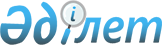 Шымкент қалалық мәслихатының 2013 жылғы 24 желтоқсандағы № 30/190-5с "2014-2016 жылдарға арналған Шымкент қаласының бюджеті туралы" шешіміне өзгерістер мен толықтырулар енгізу туралы
					
			Күшін жойған
			
			
		
					Оңтүстік Қазақстан облысы Шымкент қалалық мәслихатының 2014 жылғы 21 қаңтардағы № 31/204-5c шешімі. Оңтүстік Қазақстан облысының Әділет департаментінде 2014 жылғы 24 қаңтарда № 2503 болып тіркелді. Қолданылу мерзімінің аяқталуына байланысты күші жойылды - (Оңтүстік Қазақстан облысы Шымкент қалалық мәслихатының 2015 жылғы 13 қаңтардағы № 1-12 хатымен)      Ескерту. Қолданылу мерзімінің аяқталуына байланысты күші жойылды - (Оңтүстік Қазақстан облысы Шымкент қалалық мәслихатының 13.01.2015 № 1-12 хатымен).      РҚАО-ның ескертпесі.

      Құжаттың мәтінінде түпнұсқаның пунктуациясы мен орфографиясы сақталған.

      Қазақстан Республикасының 2008 жылғы 4 желтоқсандағы Бюджет кодексінің 109-бабының 5-тармағына, «Қазақстан Республикасындағы жергілікті мемлекеттік басқару және өзін-өзі басқару туралы» Қазақстан Республикасының 2001 жылғы 23 қаңтардағы Заңының 6-бабының 1 тармағының 1) тармақшасына және Оңтүстік Қазақстан облыстық мәслихаттың 2014 жылғы 15 қаңтардағы № 23/192-V «Оңтүстік Қазақстан облыстық мәслихатының 2013 жылғы 10 желтоқсандағы № 21/172-V «2014-2016 жылдарға арналған облыстық бюджет туралы» шешіміне өзгерістер мен толықтырулар енгізу туралы» Нормативтік құқықтық актілерді мемлекеттік тіркеу тізілімінде № 2499 тіркелген шешіміне сәйкес, Шымкент қалалық мәслихат ШЕШІМ ҚАБЫЛДАДЫ:



      1. Шымкент қалалық мәслихатының 2013 жылғы 24 желтоқсандағы № 30/190-5с «2014-2016 жылдарға арналған Шымкент қаласының бюджеті туралы» (Нормативтік құқықтық актілерді мемлекеттік тіркеу тізілімінде № 2476 тіркелген, 2014 жылғы 10 қаңтардағы «Шымкент келбеті» газетінде жарияланған) шешіміне мынадай өзгерістер мен толықтырулар енгізілсін:



      аталған шешімнің 1 тармағы жаңа редакцияда мазмұндалсын:

      «2014-2016 жылдарға арналған Шымкент қаласының бюджеті тиісінше 1, 2 және 3 қосымшаларға сәйкес, оның ішінде 2014 жылға мынадай көлемде бекітілсін:

      1) кірістер – 73 007 109 мың теңге, оның ішінде:

      салықтық түсімдер – 34 897 503 мың теңге;

      салықтық емес түсімдер – 80 628 мың теңге;

      негізгі капиталды сатудан түсетін түсімдер – 1 350 137 мың теңге;

      трансферттер түсімдері – 36 678 841 мың теңге;

      2) шығындар – 73 007 109 мың теңге;

      3) таза бюджеттік кредиттеу – 0;

      4) қаржы активтерімен операциялар бойынша сальдо – 0;

      5) бюджет тапшылығы (профициті) – 0;

      6) бюджет тапшылығын қаржыландыру (профицитін пайдалану) – 0.»;



      2-1 тармақпен келесідей мазмұнда толықтырылсын:

      «2-1. 2014 жылға арналған қала бюджетінде республикалық бюджеттен ағымдағы нысаналы трансферттері келесідей мақсаттарға қарастырылғаны ескерілсін:

      мектепке дейінгі білім беру ұйымдарында мемлекеттік білім беру тапсырыстарын іске асыруға – 3 860 393 мың теңге;

      негізгі орта және жалпы орта білім беретін мемлекеттік мекемелердегі физика, химия, биология кабинеттерін оқу жабдығымен жарақтандыруға – 61 455 мың теңге;

      үш деңгейлі жүйе бойынша біліктілігін арттырудан өткен мұғалімдерге еңбекақыны көтеруге – 107 880 мың теңге;

      «Инватакси» қызметін дамытуға мемлекеттік әлеуметтік тапсырысты орналастыру – 4 800 мың теңге;

      арнаулы әлеуметтік қызметтер стандарттарын енгізуге – 20 141 мың теңге.»;



      3-1 тармақпен келесідей мазмұнда толықтырылсын:

      «3-1. 2014 жылға арналған қала бюджетінде республикалық бюджеттен нысаналы даму трансферттері келесідей мақсаттарға қарастырылғаны ескерілсін:

      білім беру объектілерін салу және реконструкциялауға – 2 253 390 мың теңге;

      мемлекеттік коммуналдық тұрғын үй қорының тұрғын үйін жобалау, салу және (немесе) сатып алуға – 1 197 661 мың теңге;

      инженерлік коммуникациялық инфрақұрылымды жобалау, дамыту, жайластыру және (немесе) сатып алуға – 751 500 мың теңге;

      сумен жабдықтау және су бұру жүйелерін дамытуға – 786 849 мың теңге.»;



      3-2 тармақпен келесідей мазмұнда толықтырылсын:

      «3-2. 2014 жылға арналған қала бюджетінде республикалық бюджеттен мемлекеттік коммуналдық тұрғын үй қорының тұрғын үйін жобалау, салу және (немесе) сатып алуға 1 000 000 мың теңге кредиттер қарастырылғаны ескерілсін.».



      Аталған шешімнің 1, 2, 3 қосымшалары осы шешімнің 1, 2, 3 қосымшаларына сәйкес жаңа редакцияда жазылсын.



      2. Осы шешім 2014 жылдың 1 қаңтарынан бастап қолданысқа енгізілсін.      Қалалық мәслихат сессиясының төрағасы      Д.Усенов      Қалалық мәслихат хатшысы                   Н.Бекназаров

Шымкент қалалық мәслихатының

2014 жылғы 21 қаңтардағы

№ 31/204-5с шешіміне 1 қосымшаШымкент қалалық мәслихатының

2013 жылғы 24 желтоқсандағы

№ 30/190-5с шешіміне 1 қосымша 2014 жылға арналған Шымкент қаласының бюджеті

Шымкент қалалық мәслихатының

2014 жылғы 21 қаңтардағы

№ 31/204-5с шешіміне 2 қосымшаШымкент қалалық мәслихатының

2013 жылғы 24 желтоқсандағы

№ 30/190-5с шешіміне 2 қосымша 2015 жылға арналған Шымкент қаласының бюджеті      

Шымкент қалалық мәслихатының

2014 жылғы 21 қаңтардағы

№ 31/204-5с шешіміне 3 қосымшаШымкент қалалық мәслихатының

2013 жылғы 24 желтоқсандағы

№ 30/190-5с шешіміне 3 қосымша 2016 жылға арналған Шымкент қаласының бюджеті      
					© 2012. Қазақстан Республикасы Әділет министрлігінің «Қазақстан Республикасының Заңнама және құқықтық ақпарат институты» ШЖҚ РМК
				СанатыСанатыСанатыСомасы мың теңгеСыныбыСыныбыАтауы Сомасы мың теңгеІшкі сыныбы Ішкі сыныбы Ішкі сыныбы І. КірістерІ. КірістерІ. КірістерІ. Кірістер73 007 1091Салықтық түсімдер34 897 50311Табыс салығы11 963 138112Жеке табыс салығы11 963 13813Әлеуметтiк салық8 701 386131Әлеуметтік салық8 701 38614Меншiкке салынатын салықтар4 504 926141Мүлiкке салынатын салықтар2 534 778143Жер салығы692 374144Көлiк құралдарына салынатын салық1 276 713145Бірыңғай жер салығы1 06115Тауарларға, жұмыстарға және қызметтерге салынатын ішкі салықтар9 326 541152Акциздер8 558 186153Табиғи және басқа да ресурстарды пайдаланғаны үшiн түсетiн түсiмдер163 813154Кәсiпкерлiк және кәсiби қызметтi жүргiзгенi үшiн алынатын алымдар508 624155Ойын бизнесіне салық95 91818Заңдық мәнді іс-әрекеттерді жасағаны және (немесе) оған уәкілеттігі бар мемлекеттік органдар немесе лауазымды адамдар құжаттар бергені үшін алынатын міндетті төлемдер401 5121Мемлекеттік баж401 5122Салықтық емес түсiмдер80 62821Мемлекеттік меншіктен түсетін кірістер69 971211Мемлекеттік кәсіпорындардың таза кірісі бөлігінің түсімдері922214Мемлекет меншігіндегі, заңды тұлғалардағы қатысу үлесіне кірістер9 196215Мемлекет меншігіндегі мүлікті жалға беруден түсетін кірістер59 85322Мемлекеттік бюджеттен қаржыландырылатын мемлекеттік мекемелердің тауарларды (жұмыстарды, қызметтерді) өткізуінен түсетін түсімдер61221Мемлекеттік бюджеттен қаржыландырылатын мемлекеттік мекемелердің тауарларды (жұмыстарды, қызметтерді) өткізуінен түсетін түсімдер6126Басқа да салықтық емес түсiмдер10 596261Басқа да салықтық емес түсiмдер10 5963Негізгі капиталды сатудан түсетін түсімдер1 350 13731Мемлекеттік мекемелерге бекітілген мемлекеттік мүлікті сату1 012 320311Мемлекеттік мекемелерге бекітілген мемлекеттік мүлікті сату1 012 32033Жердi және материалдық емес активтердi сату337 8171Жерді сату282 355332Материалдық емес активтерді сату 55 4624Трансферттердің түсімдері36 678 84142Мемлекеттiк басқарудың жоғары тұрған органдарынан түсетiн трансферттер36 678 841422Облыстық бюджеттен түсетiн трансферттер36 678 841Функционалдық топФункционалдық топФункционалдық топФункционалдық топФункционалдық топФункционалдық топКіші функция Кіші функция Кіші функция Кіші функция Кіші функция Бюджеттік бағдарламалардың әкімшісі Бюджеттік бағдарламалардың әкімшісі Бюджеттік бағдарламалардың әкімшісі Бюджеттік бағдарламалардың әкімшісі Бағдарлама Бағдарлама Бағдарлама АтауыСомасы мың теңгеІІ. ШығындарІІ. ШығындарІІ. ШығындарІІ. Шығындар73 007 109Атауы1Жалпы сипаттағы мемлекеттiк қызметтер567 5011Мемлекеттiк басқарудың жалпы функцияларын орындайтын өкiлдi, атқарушы және басқа органдар463 72211112Аудан (облыстық маңызы бар қала) мәслихатының аппараты16 89411112001Аудан (облыстық маңызы бар қала) мәслихатының қызметін қамтамасыз ету жөніндегі қызметтер14 99211112003Мемлекеттік органның күрделі шығыстары1 90211122Аудан (облыстық маңызы бар қала) әкімінің аппараты136 37411122001Аудан (облыстық маңызы бар қала) әкімінің қызметін қамтамасыз ету жөніндегі қызметтер110 30911122002Ақпараттық жүйелер құру26 06511123Қаладағы аудан, аудандық маңызы бар қала, кент, ауыл, ауылдық округ әкімінің аппараты310 45411123001Қаладағы аудан, аудандық маңызы бар қала, кент, ауыл, ауылдық округ әкімінің қызметін қамтамасыз ету жөніндегі қызметтер309 49411123022Мемлекеттік органның күрделі шығыстары96012Қаржылық қызмет11 00012459Ауданның (облыстық маңызы бар қаланың) экономика және қаржы бөлімі11 00012459003Салық салу мақсатында мүлікті бағалауды жүргізу10 00012459011Коммуналдық меншікке түскен мүлікті есепке алу, сақтау, бағалау және сату1 00019Жалпы сипаттағы өзге де мемлекеттiк қызметтер92 77919459Ауданның (облыстық маңызы бар қаланың) экономика және қаржы бөлімі92 779001Ауданның (облыстық маңызы бар қаланың) экономикалық саясаттың қалыптастыру мен дамыту, мемлекеттік жоспарлау, бюджеттік атқару және коммуналдық меншігін басқару саласындағы мемлекеттік саясатты іске асыру жөніндегі қызметтер 83 34219459015Мемлекеттік органның күрделі шығыстары9 4372Қорғаныс194 34921Әскери мұқтаждар35 85421122Аудан (облыстық маңызы бар қала) әкімінің аппараты35 85421122005Жалпыға бірдей әскери міндетті атқару шеңберіндегі іс-шаралар35 85422Төтенше жағдайлар жөнiндегi жұмыстарды ұйымдастыру158 495122Аудан (облыстық маңызы бар қала) әкімінің аппараты158 49522122006Аудан (облыстық маңызы бар қала) ауқымындағы төтенше жағдайлардың алдын алу және оларды жою157 295007Аудандық (қалалық) ауқымдағы дала өрттерінің, сондай-ақ мемлекеттік өртке қарсы қызмет органдары құрылмаған елдi мекендерде өрттердің алдын алу және оларды сөндіру жөніндегі іс-шаралар1 2003Қоғамдық тәртіп, қауіпсіздік, құқықтық, сот, қылмыстық-атқару қызметі419 10436Қылмыстық-атқару жүйесі22 23136451Ауданның (облыстық маңызы бар қаланың) жұмыспен қамту және әлеуметтік бағдарламалар бөлімі22 23136451039Қылмыстық жазасын өтеген адамдарды әлеуметтік бейімдеу мен оңалтуды ұйымдастыру және жүзеге асыру22 23139Қоғамдық тәртіп және қауіпсіздік саласындағы басқа да қызметтер396 873485Ауданның (облыстық маңызы бар қаланың) жолаушылар көлігі және автомобиль жолдары бөлімі396 873021Елдi мекендерде жол жүрісі қауiпсiздiгін қамтамасыз ету396 8734Бiлiм беру34 271 56941Мектепке дейiнгi тәрбие және оқыту6 590 101464Ауданның (облыстық маңызы бар қаланың) білім бөлімі6 590 10141464009Мектепке дейінгі тәрбие ұйымдарының қызметін қамтамасыз ету480 54741464040Мектепке дейінгі білім беру ұйымдарында мемлекеттік білім беру тапсырысын іске асыруға6 109 55442Бастауыш, негізгі орта және жалпы орта білім беру17 089 90542464Ауданның (облыстық маңызы бар қаланың) білім бөлімі17 089 90542464003Жалпы білім беру16 448 80342464006Балаларға қосымша білім беру 641 10244Техникалық және кәсіптік, орта білімнен кейінгі білім беру39 64844464Ауданның (облыстық маңызы бар қаланың) білім бөлімі39 64844464018Кәсіптік оқытуды ұйымдастыру39 64849Бiлiм беру саласындағы өзге де қызметтер10 551 91549464Ауданның (облыстық маңызы бар қаланың) білім бөлімі2 677 37749464001Жергілікті деңгейде білім беру саласындағы мемлекеттік саясатты іске асыру жөніндегі қызметтер37 84149464005Ауданның (облыстық маңызы бар қаланың) мемлекеттік білім беру мекемелер үшін оқулықтар мен оқу-әдiстемелiк кешендерді сатып алу және жеткізу525 69249464015Жетім баланы (жетім балаларды) және ата-аналарының қамқорынсыз қалған баланы (балаларды) күтіп-ұстауға асыраушыларына ай сайынғы ақшалай қаражат төлемдері170 01549464067Ведомстволық бағыныстағы мемлекеттік мекемелерінің және ұйымдарының күрделі шығыстары1 943 82949467Ауданның (облыстық маңызы бар қаланың) құрылыс бөлімі7 874 53849467037Білім беру объектілерін салу және реконструкциялау7 874 5386Әлеуметтiк көмек және әлеуметтiк қамсыздандыру1 237 81462Әлеуметтiк көмек1 140 694451Ауданның (облыстық маңызы бар қаланың) жұмыспен қамту және әлеуметтік бағдарламалар бөлімі1 079 76162451002Еңбекпен қамту бағдарламасы100 00962451005Мемлекеттік атаулы әлеуметтік көмек 47 22762451006Тұрғын үй көмегі43 65362451007Жергілікті өкілетті органдардың шешімі бойынша мұқтаж азаматтардың жекелеген топтарына әлеуметтік көмек141 49662451010Үйден тәрбиеленіп оқытылатын мүгедек балаларды материалдық қамтамасыз ету5 90862451013Белгіленген тұрғылықты жері жоқ тұлғаларды әлеуметтік бейімдеу106 42962451014Мұқтаж азаматтарға үйде әлеуметтiк көмек көрсету71 5466245101618 жасқа дейінгі балаларға мемлекеттік жәрдемақылар390 33062451017Мүгедектерді оңалту жеке бағдарламасына сәйкес, мұқтаж мүгедектерді міндетті гигиеналық құралдармен және ымдау тілі мамандарының қызмет көрсетуін, жеке көмекшілермен қамтамасыз ету 173 16362464Ауданның (облыстық маңызы бар қаланың) білім бөлімі60 93362464008Жергілікті өкілді органдардың шешімі бойынша білім беру ұйымдарының күндізгі оқу нысанында оқитындар мен тәрбиеленушілерді қоғамдық көлікте (таксиден басқа) жеңілдікпен жол жүру түрінде әлеуметтік қолдау 60 93369Әлеуметтiк көмек және әлеуметтiк қамтамасыз ету салаларындағы өзге де қызметтер97 12069451Ауданның (облыстық маңызы бар қаланың) жұмыспен қамту және әлеуметтік бағдарламалар бөлімі97 12069451001Жергілікті деңгейде халық үшін әлеуметтік бағдарламаларды жұмыспен қамтуды қамтамасыз етуді іске асыру саласындағы мемлекеттік саясатты іске асыру жөніндегі қызметтер 80 88269451011Жәрдемақыларды және басқа да әлеуметтік төлемдерді есептеу, төлеу мен жеткізу бойынша қызметтерге ақы төлеу3 298021Мемлекеттік органның күрделі шығыстары 3 880050Мүгедектердің құқықтарын қамтамасыз ету және өмір сүру саласын жақсарту жөніндегі іс-шаралар жоспарын іске асыру4 80069451067Ведомстволық бағыныстағы мемлекеттік мекемелерінің және ұйымдарының күрделі шығыстары4 2607Тұрғын үй-коммуналдық шаруашылық27 964 68171Тұрғын үй шаруашылығы16 679 20571467Ауданның (облыстық маңызы бар қаланың) құрылыс бөлімі15 537 69671467003Мемлекеттік коммуналдық тұрғын үй қорының тұрғын үйін жобалау, салу және (немесе) сатып алу 12 263 86171467004Инженерлік коммуникациялық инфрақұрылымды жобалау, дамыту, жайластыру және (немесе) сатып алу 3 273 83571479Ауданның (облыстық маңызы бар қаланың) тұрғын үй инспекциясы бөлімі33 11671479001Жергілікті деңгейде тұрғын үй қоры саласындағы мемлекеттік саясатты іске асыру жөніндегі қызметтер33 116497Ауданның (облыстық маңызы бар қаланың) тұрғын үй-коммуналдық шаруашылық бөлімі1 108 393001Жергілікті деңгейде тұрғын үй-коммуналдық шаруашылық саласындағы мемлекеттік саясатты іске асыру бойынша қызметтер73 979004Мемлекеттiк қажеттiлiктер үшiн жер учаскелерiн алып қою, оның iшiнде сатып алу жолымен алып қою және осыған байланысты жылжымайтын мүлiктi иелiктен айыру950 302005Мемлекеттік тұрғын үй қорын сақтауды ұйымдастыру64 112033Инженерлік коммуникациялық инфрақұрылымды жобалау, дамыту, жайластыру және (немесе) сатып алу20 00072Коммуналдық шаруашылық4 906 086497Ауданның (облыстық маңызы бар қаланың) тұрғын үй-коммуналдық шаруашылық бөлімі4 906 086028Коммуналдық шаруашылықты дамыту2 345 897029Сумен жабдықтау және су бұру жүйелерін дамыту2 560 18973Елді-мекендерді көркейту6 379 39073123Қаладағы аудан, аудандық маңызы бар қала, кент, ауыл, ауылдық округ әкімінің аппараты1 930 03873123009Елді мекендердің санитариясын қамтамасыз ету535 40173123011Елді мекендерді абаттандыру мен көгалдандыру1 394 637467Ауданның (облыстық маңызы бар қаланың) құрылыс бөлімі1 395 61673467007Қаланы және елді мекендерді абаттаңдыруды дамыту1 395 616497Ауданның (облыстық маңызы бар қаланың) тұрғын үй-коммуналдық шаруашылық бөлімі3 053 736018Қаланы және елді мекендерді абаттандыруды дамыту4 500025Елді мекендерде көшелерді жарықтандыру364 000030Елді мекендердің санитариясын қамтамасыз ету1 509 720034Жерлеу орындарын күтіп-ұстау және туысы жоқ адамдарды жерлеу30 500035Елдi мекендердi абаттандыру және көгалдандыру1 145 0168Мәдениет, спорт, туризм және ақпараттық кеңістiк3 351 25081Мәдениет саласындағы қызмет720 167123Қаладағы аудан, аудандық маңызы бар қала, кент, ауыл, ауылдық округ әкімінің аппараты30 000123006Жергілікті деңгейде мәдени-демалыс жұмыстарын қолдау30 00081455Ауданның (облыстық маңызы бар қаланың) мәдениет және тілдерді дамыту бөлімі192 68981455003Мәдени-демалыс жұмысын қолдау55 43281455005Зоопарктер мен дендропарктердiң жұмыс iстеуiн қамтамасыз ету137 25781467Ауданның (облыстық маңызы бар қаланың) құрылыс бөлімі497 47881467011Мәдениет объектілерін дамыту497 47882Спорт2 225 98482465Ауданның (облыстық маңызы бар қаланың) Дене шынықтыру және спорт бөлімі 2 028 150001Жергілікті деңгейде дене шынықтыру және спорт саласындағы мемлекеттік саясатты іске асыру жөніндегі қызметтер13 83882465005Ұлттық және бұқаралық спорт түрлерін дамыту1 816 15182465006Аудандық (облыстық маңызы бар қалалық) деңгейде спорттық жарыстар өткiзу34 197032Ведомстволық бағыныстағы мемлекеттік мекемелерінің және ұйымдарының күрделі шығыстары163 96482467Ауданның (облыстық маңызы бар қаланың) құрылыс бөлімі197 83482467008Cпорт және туризм объектілерін дамыту 197 83483Ақпараттық кеңiстiк224 50583455Ауданның (облыстық маңызы бар қаланың) мәдениет және тілдерді дамыту бөлімі141 70583455006Аудандық (қалалық) кiтапханалардың жұмыс iстеуi115 92383455007Мемлекеттік тілді және қазақстан халықтарының басқа да тілдерін дамыту25 78283456Ауданның (облыстық маңызы бар қаланың) ішкі саясат бөлімі82 80083456002Газеттер мен журналдар арқылы мемлекеттік ақпараттық саясат жүргізу жөніндегі қызметтер60 00083456005Телерадио хабарларын тарату арқылы мемлекеттік ақпараттық саясатты жүргізу жөніндегі қызметтер22 80089Мәдениет, спорт, туризм және ақпараттық кеңiстiктi ұйымдастыру жөнiндегi өзге де қызметтер180 59489455Ауданның (облыстық маңызы бар қаланың) мәдениет және тілдерді дамыту бөлімі18 61689455001Жергілікті деңгейде тілдерді және мәдениетті дамыту саласындағы мемлекеттік саясатты іске асыру жөніндегі қызметтер14 816455010Мемлекеттік органның күрделі шығыстары3 80089456Ауданның (облыстық маңызы бар қаланың) ішкі саясат бөлімі161 97889456001Жергілікті деңгейде ақпарат, мемлекеттілікті нығайту және азаматтардың әлеуметтік сенімділігін қалыптастыру саласында мемлекеттік саясатты іске асыру жөніндегі қызметтер125 67989456003Жастар саясаты саласында іс-шараларды іске асыру36 2999Отын-энергетика кешенi және жер қойнауын пайдалану2 876 83199Отын-энергетика кешені және жер қойнауын пайдалану саласындағы басқа да қызметтер2 876 831497Ауданның (облыстық маңызы бар қаланың) тұрғын үй-коммуналдық шаруашылық бөлімі2 876 831009Жылу-энергетикалық жүйені дамыту83 871038Газ тасымалдау жүйесін дамыту2 792 96010Ауыл, су, орман, балық шаруашылығы, ерекше қорғалатын табиғи аумақтар, қоршаған ортаны және жануарлар дүниесін қорғау, жер қатынастары334 594101Ауыл шаруашылығы87 213467Ауданның (облыстық маңызы бар қаланың) құрылыс бөлімі20 878101467010Ауыл шаруашылығы объектілерін дамыту20 878101474Ауданның (облыстық маңызы бар қаланың) ауыл шаруашылығы және ветеринария бөлімі66 335101474001Жергілікті деңгейде ауыл шаруашылығы және ветеринария саласындағы мемлекеттік саясатты іске асыру жөніндегі қызметтер16 258101474005Мал көмінділерінің (биотермиялық шұңқырлардың) жұмыс істеуін қамтамасыз ету700101474006Ауру жануарларды санитарлық союды ұйымдастыру550101474007Қаңғыбас иттер мен мысықтарды аулауды және жоюды ұйымдастыру31 080101474008Алып қойылатын және жойылатын ауру жануарлардың, жануарлардан алынатын өнімдер мен шикізаттың құнын иелеріне өтеу2 395101474011Жануарлардың энзоотиялық аурулары бойынша ветеринариялық іс-шараларды жүргізу15 352106Жер қатынастары228 685106463Ауданның (облыстық маңызы бар қаланың) жер қатынастары бөлімі228 685106463001Аудан (облыстық маңызы бар қала) аумағында жер қатынастарын реттеу саласындағы мемлекеттік саясатты іске асыру жөніндегі қызметтер53 140003Елдi мекендердi жер-шаруашылық орналастыру93 021004Жердi аймақтарға бөлу жөнiндегi жұмыстарды ұйымдастыру52 484006Аудандық маңызы бар қалалардың, кенттердiң, ауылдардың, ауылдық округтердiң шекарасын белгiлеу кезiнде жүргiзiлетiн жерге орналастыру30 040109Ауыл, су, орман, балық шаруашылығы, қоршаған ортаны қорғау және жер қатынастары саласындағы басқа да қызметтер18 696474Ауданның (облыстық маңызы бар қаланың) ауыл шаруашылығы және ветеринария бөлімі18 696109474013Эпизоотияға қарсы іс-шаралар жүргізу18 69611Өнеркәсіп, сәулет, қала құрылысы және құрылыс қызметі234 681112Сәулет, қала құрылысы және құрылыс қызметі234 681112467Ауданның (облыстық маңызы бар қаланың) құрылыс бөлімі37 982112467001Жергілікті деңгейде құрылыс саласындағы мемлекеттік саясатты іске асыру жөніндегі қызметтер37 982112468Ауданның (облыстық маңызы бар қаланың) сәулет және қала құрылысы бөлімі196 699112468001Жергілікті деңгейде сәулет және қала құрылысы саласындағы мемлекеттік саясатты іске асыру жөніндегі қызметтер28 469003Ауданның қала құрылысы даму аумағын және елді мекендердің бас жоспарлары схемаларын әзірлеу131 230004Мемлекеттік органның күрделі шығыстары 37 00012Көлiк және коммуникация1 231 133121Автомобиль көлiгi1 176 854485Ауданның (облыстық маңызы бар қаланың) жолаушылар көлігі және автомобиль жолдары бөлімі1 176 854022Көлік инфрақұрылымын дамыту392 845023Автомобиль жолдарының жұмыс істеуін қамтамасыз ету784 009129Көлiк және коммуникациялар саласындағы басқа да қызметтер54 279485Ауданның (облыстық маңызы бар қаланың) жолаушылар көлігі және автомобиль жолдары бөлімі54 279001Жергілікті деңгейде жолаушылар көлігі және автомобиль жолдары саласындағы мемлекеттік саясатты іске асыру жөніндегі қызметтер53 279003Мемлекеттік органның күрделі шығыстары1 00013Басқалар323 352133Кәсiпкерлiк қызметтi қолдау және бәсекелестікті қорғау23 352133469Ауданның (облыстық маңызы бар қаланың) кәсіпкерлік бөлімі23 352133469001Жергілікті деңгейде кәсіпкерлік пен өнеркәсіпті дамыту саласындағы мемлекеттік саясатты іске асыру жөніндегі қызметтер22 652133469004Мемлекеттік органның күрделі шығыстары700139Басқалар300 000139459Ауданның (облыстық маңызы бар қаланың) экономика және қаржы бөлімі300 000139459012Ауданның (облыстық маңызы бар қаланың) жергілікті атқарушы органының резерві 300 00014Борышқа қызмет көрсету250141Борышқа қызмет көрсету250141459Ауданның (облыстық маңызы бар қаланың) экономика және қаржы бөлімі250141459021Жергілікті атқарушы органдардың облыстық бюджеттен қарыздар бойынша сыйақылар мен өзге де төлемдерді төлеу бойынша борышына қызмет көрсету 250ІІІ. Таза бюджеттік кредиттеу0IV. Қаржы активтерімен операциялар бойынша сальдо0V. Бюджет тапшылығы (профициті)0VI. Бюджет тапшылығын қаржыландыру (профицитін пайдалану)0СанатыСанатыСомасы мың теңгеСыныбыСыныбыАтауы Сомасы мың теңгеІшкі сыныбы Ішкі сыныбы Ішкі сыныбы І. КірістерІ. КірістерІ. Кірістер55 586 7891Салықтық түсімдер33 154 87811Табыс салығы10 210 801112Жеке табыс салығы10 210 80113Әлеуметтiк салық7 617 598131Әлеуметтік салық7 617 59814Меншiкке салынатын салықтар4 865 142141Мүлiкке салынатын салықтар2 737 559143Жер салығы747 589144Көлiк құралдарына салынатын салық1 378 849145Бірыңғай жер салығы1 14515Тауарларға, жұмыстарға және қызметтерге салынатын ішкі салықтар10 027 707152Акциздер9 197 889153Табиғи және басқа да ресурстарды пайдаланғаны үшiн түсетiн түсiмдер176 918154Кәсiпкерлiк және кәсiби қызметтi жүргiзгенi үшiн алынатын алымдар549 309155Ойын бизнесіне салық103 59118Заңдық мәнді іс-әрекеттерді жасағаны және (немесе) оған уәкілеттігі бар мемлекеттік органдар немесе лауазымды адамдар құжаттар бергені үшін алынатын міндетті төлемдер433 6301Мемлекеттік баж433 6302Салықтық емес түсiмдер87 07521Мемлекеттік меншіктен түсетін кірістер75 567211Мемлекеттік кәсіпорындардың таза кірісі бөлігінің түсімдері995214Мемлекет меншігіндегі, заңды тұлғалардағы қатысу үлесіне кірістер9 931215Мемлекет меншігіндегі мүлікті жалға беруден түсетін кірістер64 64122Мемлекеттік бюджеттен қаржыландырылатын мемлекеттік мекемелердің тауарларды (жұмыстарды, қызметтерді) өткізуінен түсетін түсімдер65221Мемлекеттік бюджеттен қаржыландырылатын мемлекеттік мекемелердің тауарларды (жұмыстарды, қызметтерді) өткізуінен түсетін түсімдер6526Басқа да салықтық емес түсiмдер11 443261Басқа да салықтық емес түсiмдер11 4433Негізгі капиталды сатудан түсетін түсімдер2 866 34231Мемлекеттік мекемелерге бекітілген мемлекеттік мүлікті сату2 501 499311Мемлекеттік мекемелерге бекітілген мемлекеттік мүлікті сату2 501 49933Жердi және материалдық емес активтердi сату364 8431Жерді сату304 944332Материалдық емес активтерді сату 59 8994Трансферттердің түсімдері19 478 49442Мемлекеттiк басқарудың жоғары тұрған органдарынан түсетiн трансферттер19 478 494422Облыстық бюджеттен түсетiн трансферттер19 478 494Функционалдық топФункционалдық топФункционалдық топФункционалдық топФункционалдық топФункционалдық топКіші функция Кіші функция Кіші функция Кіші функция Кіші функция Бюджеттік бағдарламалардың әкімшісі Бюджеттік бағдарламалардың әкімшісі Бюджеттік бағдарламалардың әкімшісі Бюджеттік бағдарламалардың әкімшісі Бағдарлама Бағдарлама Бағдарлама АтауыСомасы мың теңгеІІ. ШығындарІІ. ШығындарІІ. ШығындарІІ. Шығындар53 454 3031Жалпы сипаттағы мемлекеттiк қызметтер366 8981Мемлекеттiк басқарудың жалпы функцияларын орындайтын өкiлдi, атқарушы және басқа органдар270 61211112Аудан (облыстық маңызы бар қала) мәслихатының аппараты15 79011112001Аудан (облыстық маңызы бар қала) мәслихатының қызметін қамтамасыз ету жөніндегі қызметтер15 79011122Аудан (облыстық маңызы бар қала) әкімінің аппараты103 67811122001Аудан (облыстық маңызы бар қала) әкімінің қызметін қамтамасыз ету жөніндегі қызметтер103 67811123Қаладағы аудан, аудандық маңызы бар қала, кент, ауыл, ауылдық округ әкімінің аппараты151 14411123001Қаладағы аудан, аудандық маңызы бар қала, кент, ауыл, ауылдық округ әкімінің қызметін қамтамасыз ету жөніндегі қызметтер150 52311123022Мемлекеттік органның күрделі шығыстары62112Қаржылық қызмет11 75012459Ауданның (облыстық маңызы бар қаланың) экономика және қаржы бөлімі11 75012459003Салық салу мақсатында мүлікті бағалауды жүргізу10 75012459011Коммуналдық меншікке түскен мүлікті есепке алу, сақтау, бағалау және сату1 00019Жалпы сипаттағы өзге де мемлекеттiк қызметтер84 53619459Ауданның (облыстық маңызы бар қаланың) экономика және қаржы бөлімі84 53619459001Ауданның (облыстық маңызы бар қаланың) экономикалық саясаттың қалыптастыру мен дамыту, мемлекеттік жоспарлау, бюджеттік атқару және коммуналдық меншігін басқару саласындағы мемлекеттік саясатты іске асыру жөніндегі қызметтер 84 5362Қорғаныс35 45521Әскери мұқтаждар35 45521122Аудан (облыстық маңызы бар қала) әкімінің аппараты35 45521122005Жалпыға бірдей әскери міндетті атқару шеңберіндегі іс-шаралар35 4553Қоғамдық тәртіп, қауіпсіздік, құқықтық, сот, қылмыстық-атқару қызметі115 87136Қылмыстық-атқару жүйесі24 03636451Ауданның (облыстық маңызы бар қаланың) жұмыспен қамту және әлеуметтік бағдарламалар бөлімі24 03636451039Қылмыстық жазасын өтеген адамдарды әлеуметтік бейімдеу мен оңалтуды ұйымдастыру және жүзеге асыру24 03639Қоғамдық тәртіп және қауіпсіздік саласындағы басқа да қызметтер91 835485Ауданның (облыстық маңызы бар қаланың) жолаушылар көлігі және автомобиль жолдары бөлімі91 835021Елдi мекендерде жол жүрісі қауiпсiздiгін қамтамасыз ету91 8354Бiлiм беру26 884 33741Мектепке дейiнгi тәрбие және оқыту2 584 779464Ауданның (облыстық маңызы бар қаланың) білім бөлімі2 584 77941464009Мектепке дейінгі тәрбие ұйымдарының қызметін қамтамасыз ету480 31441464040Мектепке дейінгі білім беру ұйымдарында мемлекеттік білім беру тапсырысын іске асыруға2 104 46542Бастауыш, негізгі орта және жалпы орта білім беру12 949 72942464Ауданның (облыстық маңызы бар қаланың) білім бөлімі12 949 72942464003Жалпы білім беру12 323 90542464006Балаларға қосымша білім беру 625 82444Техникалық және кәсіптік, орта білімнен кейінгі білім беру39 64844464Ауданның (облыстық маңызы бар қаланың) білім бөлімі39 64844464018Кәсіптік оқытуды ұйымдастыру39 64849Бiлiм беру саласындағы өзге де қызметтер11 310 18149464Ауданның (облыстық маңызы бар қаланың) білім бөлімі1 731 92449464001Жергілікті деңгейде білім беру саласындағы мемлекеттік саясатты іске асыру жөніндегі қызметтер40 11649464005Ауданның (облыстық маңызы бар қаланың) мемлекеттік білім беру мекемелер үшін оқулықтар мен оқу-әдiстемелiк кешендерді сатып алу және жеткізу525 69249464015Жетім баланы (жетім балаларды) және ата-аналарының қамқорынсыз қалған баланы (балаларды) күтіп-ұстауға асыраушыларына ай сайынғы ақшалай қаражат төлемдері166 11649464067Ведомстволық бағыныстағы мемлекеттік мекемелерінің және ұйымдарының күрделі шығыстары1 000 00049467Ауданның (облыстық маңызы бар қаланың) құрылыс бөлімі9 578 25749467037Білім беру объектілерін салу және реконструкциялау9 578 2576Әлеуметтiк көмек және әлеуметтiк қамсыздандыру1 162 16262Әлеуметтiк көмек1 077 438451Ауданның (облыстық маңызы бар қаланың) жұмыспен қамту және әлеуметтік бағдарламалар бөлімі1 011 93662451002Еңбекпен қамту бағдарламасы125 27762451005Мемлекеттік атаулы әлеуметтік көмек 56 81662451006Тұрғын үй көмегі43 06562451007Жергілікті өкілетті органдардың шешімі бойынша мұқтаж азаматтардың жекелеген топтарына әлеуметтік көмек144 98162451010Үйден тәрбиеленіп оқытылатын мүгедек балаларды материалдық қамтамасыз ету5 91962451013Белгіленген тұрғылықты жері жоқ тұлғаларды әлеуметтік бейімдеу80 17762451014Мұқтаж азаматтарға үйде әлеуметтiк көмек көрсету60 4746245101618 жасқа дейінгі балаларға мемлекеттік жәрдемақылар323 25862451017Мүгедектерді оңалту жеке бағдарламасына сәйкес, мұқтаж мүгедектерді міндетті гигиеналық құралдармен және ымдау тілі мамандарының қызмет көрсетуін, жеке көмекшілермен қамтамасыз ету 171 96962464Ауданның (облыстық маңызы бар қаланың) білім бөлімі65 50262464008Жергілікті өкілді органдардың шешімі бойынша білім беру ұйымдарының күндізгі оқу нысанында оқитындар мен тәрбиеленушілерді қоғамдық көлікте (таксиден басқа) жеңілдікпен жол жүру түрінде әлеуметтік қолдау 65 50269Әлеуметтiк көмек және әлеуметтiк қамтамасыз ету салаларындағы өзге де қызметтер84 72469451Ауданның (облыстық маңызы бар қаланың) жұмыспен қамту және әлеуметтік бағдарламалар бөлімі84 72469451001Жергілікті деңгейде халық үшін әлеуметтік бағдарламаларды жұмыспен қамтуды қамтамасыз етуді іске асыру саласындағы мемлекеттік саясатты іске асыру жөніндегі қызметтер 82 49269451011Жәрдемақыларды және басқа да әлеуметтік төлемдерді есептеу, төлеу мен жеткізу бойынша қызметтерге ақы төлеу2 2327Тұрғын үй-коммуналдық шаруашылық18 927 67671Тұрғын үй шаруашылығы10 461 03971467Ауданның (облыстық маңызы бар қаланың) құрылыс бөлімі8 417 44271467003Мемлекеттік коммуналдық тұрғын үй қорының тұрғын үйін жобалау, салу және (немесе) сатып алу4 913 09571467004Инженерлік коммуникациялық инфрақұрылымды жобалау, дамыту, жайластыру және (немесе) сатып алу 3 504 34771479Ауданның (облыстық маңызы бар қаланың) тұрғын үй инспекциясы бөлімі46 72871479001Жергілікті деңгейде тұрғын үй қоры саласындағы мемлекеттік саясатты іске асыру жөніндегі қызметтер45 28971479005Мемлекеттік органның күрделі шығыстары1 439497Ауданның (облыстық маңызы бар қаланың) тұрғын үй-коммуналдық шаруашылық бөлімі1 996 869001Жергілікті деңгейде тұрғын үй-коммуналдық шаруашылық саласындағы мемлекеттік саясатты іске асыру бойынша қызметтер52 972004Мемлекеттiк қажеттiлiктер үшiн жер учаскелерiн алып қою, оның iшiнде сатып алу жолымен алып қою және осыған байланысты жылжымайтын мүлiктi иелiктен айыру1 893 897033Инженерлік коммуникациялық инфрақұрылымды жобалау, дамыту, жайластыру және (немесе) сатып алу50 00072Коммуналдық шаруашылық2 868 056497Ауданның (облыстық маңызы бар қаланың) тұрғын үй-коммуналдық шаруашылық бөлімі2 868 056028Коммуналдық шаруашылықты дамыту1 902 265029Сумен жабдықтау және су бұру жүйелерін дамыту965 79173Елді-мекендерді көркейту5 598 58173123Қаладағы аудан, аудандық маңызы бар қала, кент, ауыл, ауылдық округ әкімінің аппараты521 00973123009Елді мекендердің санитариясын қамтамасыз ету426 38173123011Елді мекендерді абаттандыру мен көгалдандыру94 628467Ауданның (облыстық маңызы бар қаланың) құрылыс бөлімі130 00073467007Қаланы және елді мекендерді абаттандыруды дамыту130 000497Ауданның (облыстық маңызы бар қаланың) тұрғын үй-коммуналдық шаруашылық бөлімі4 947 572018Қаланы және елді мекендерді абаттандыруды дамыту30 000025Елді мекендерде көшелерді жарықтандыру391 000030Елді мекендердің санитариясын қамтамасыз ету1 463 785034Жерлеу орындарын күтіп-ұстау және туысы жоқ адамдарды жерлеу32 787035Елдi мекендердi абаттандыру және көгалдандыру3 030 0008Мәдениет, спорт, туризм және ақпараттық кеңістiк2 686 03281Мәдениет саласындағы қызмет451 824123Қаладағы аудан, аудандық маңызы бар қала, кент, ауыл, ауылдық округ әкімінің аппараты30 000123006Жергілікті деңгейде мәдени-демалыс жұмыстарын қолдау30 00081455Ауданның (облыстық маңызы бар қаланың) мәдениет және тілдерді дамыту бөлімі121 82481455003Мәдени-демалыс жұмысын қолдау39 00081455005Зоопарктер мен дендропарктердiң жұмыс iстеуiн қамтамасыз ету82 82481467Ауданның (облыстық маңызы бар қаланың) құрылыс бөлімі300 00081467011Мәдениет объектілерін дамыту300 00082Спорт1 934 96182465Ауданның (облыстық маңызы бар қаланың) Дене шынықтыру және спорт бөлімі 1 834 961001Жергілікті деңгейде дене шынықтыру және спорт саласындағы мемлекеттік саясатты іске асыру жөніндегі қызметтер16 56682465005Ұлттық және бұқаралық спорт түрлерін дамыту1 784 19882465006Аудандық (облыстық маңызы бар қалалық) деңгейде спорттық жарыстар өткiзу34 19782467Ауданның (облыстық маңызы бар қаланың) құрылыс бөлімі100 00082467008Cпорт және туризм объектілерін дамыту 100 00083Ақпараттық кеңiстiк223 37583455Ауданның (облыстық маңызы бар қаланың) мәдениет және тілдерді дамыту бөлімі134 36583455006Аудандық (қалалық) кiтапханалардың жұмыс iстеуi108 47183455007Мемлекеттік тілді және қазақстан халықтарының басқа да тілдерін дамыту25 89483456Ауданның (облыстық маңызы бар қаланың) ішкі саясат бөлімі89 01083456002Газеттер мен журналдар арқылы мемлекеттік ақпараттық саясат жүргізу жөніндегі қызметтер64 50083456005Телерадио хабарларын тарату арқылы мемлекеттік ақпараттық саясатты жүргізу жөніндегі қызметтер24 51089Мәдениет, спорт, туризм және ақпараттық кеңiстiктi ұйымдастыру жөнiндегi өзге де қызметтер75 87289455Ауданның (облыстық маңызы бар қаланың) мәдениет және тілдерді дамыту бөлімі14 94089455001Жергілікті деңгейде тілдерді және мәдениетті дамыту саласындағы мемлекеттік саясатты іске асыру жөніндегі қызметтер14 94089456Ауданның (облыстық маңызы бар қаланың) ішкі саясат бөлімі60 93289456001Жергілікті деңгейде ақпарат, мемлекеттілікті нығайту және азаматтардың әлеуметтік сенімділігін қалыптастыру саласында мемлекеттік саясатты іске асыру жөніндегі қызметтер22 75389456003Жастар саясаты саласында іс-шараларды іске асыру38 1799Отын-энергетика кешенi және жер қойнауын пайдалану1 181 00799Отын-энергетика кешені және жер қойнауын пайдалану саласындағы басқа да қызметтер1 181 007497Ауданның (облыстық маңызы бар қаланың) тұрғын үй-коммуналдық шаруашылық бөлімі1 181 007009Жылу-энергетикалық жүйені дамыту50 000038Газ тасымалдау жүйесін дамыту1 131 00710Ауыл, су, орман, балық шаруашылығы, ерекше қорғалатын табиғи аумақтар, қоршаған ортаны және жануарлар дүниесін қорғау, жер қатынастары121 003101Ауыл шаруашылығы81 243467Ауданның (облыстық маңызы бар қаланың) құрылыс бөлімі10 000101467010Ауыл шаруашылығы объектілерін дамыту10 000101474Ауданның (облыстық маңызы бар қаланың) ауыл шаруашылығы және ветеринария бөлімі71 243101474001Жергілікті деңгейде ауыл шаруашылығы және ветеринария саласындағы мемлекеттік саясатты іске асыру жөніндегі қызметтер17 742101474003Мемлекеттік органның күрделі шығыстары1 883101474005Мал көмінділерінің (биотермиялық шұңқырлардың) жұмыс істеуін қамтамасыз ету749101474006Ауру жануарларды санитарлық союды ұйымдастыру193101474007Қаңғыбас иттер мен мысықтарды аулауды және жоюды ұйымдастыру33 256101474008Алып қойылатын және жойылатын ауру жануарлардың, жануарлардан алынатын өнімдер мен шикізаттың құнын иелеріне өтеу589101474011Жануарлардың энзоотиялық аурулары бойынша ветеринариялық іс-шараларды жүргізу16 831106Жер қатынастары39 760106463Ауданның (облыстық маңызы бар қаланың) жер қатынастары бөлімі39 760106463001Аудан (облыстық маңызы бар қала) аумағында жер қатынастарын реттеу саласындағы мемлекеттік саясатты іске асыру жөніндегі қызметтер38 621106463007Мемлекеттік органның күрделі шығыстары1 13911Өнеркәсіп, сәулет, қала құрылысы және құрылыс қызметі65 259112Сәулет, қала құрылысы және құрылыс қызметі65 259112467Ауданның (облыстық маңызы бар қаланың) құрылыс бөлімі33 260112467001Жергілікті деңгейде құрылыс саласындағы мемлекеттік саясатты іске асыру жөніндегі қызметтер33 260112468Ауданның (облыстық маңызы бар қаланың) сәулет және қала құрылысы бөлімі31 999112468001Жергілікті деңгейде сәулет және қала құрылысы саласындағы мемлекеттік саясатты іске асыру жөніндегі қызметтер31 99912Көлiк және коммуникация1 281 065121Автомобиль көлiгi1 262 186485Ауданның (облыстық маңызы бар қаланың) жолаушылар көлігі және автомобиль жолдары бөлімі1 262 186022Көлік инфрақұрылымын дамыту641 980023Автомобиль жолдарының жұмыс істеуін қамтамасыз ету620 206129Көлiк және коммуникациялар саласындағы басқа да қызметтер18 879485Ауданның (облыстық маңызы бар қаланың) жолаушылар көлігі және автомобиль жолдары бөлімі18 879001Жергілікті деңгейде жолаушылар көлігі және автомобиль жолдары саласындағы мемлекеттік саясатты іске асыру жөніндегі қызметтер18 87913Басқалар627 386133Кәсiпкерлiк қызметтi қолдау және бәсекелестікті қорғау27 386133469Ауданның (облыстық маңызы бар қаланың) кәсіпкерлік бөлімі27 386133469001Жергілікті деңгейде кәсіпкерлік пен өнеркәсіпті дамыту саласындағы мемлекеттік саясатты іске асыру жөніндегі қызметтер24 923133469004Мемлекеттік органның күрделі шығыстары2 463139Басқалар600 000139459Ауданның (облыстық маңызы бар қаланың) экономика және қаржы бөлімі600 000139459012Ауданның (облыстық маңызы бар қаланың) жергілікті атқарушы органының резерві 600 00014Борышқа қызмет көрсету152141Борышқа қызмет көрсету152141459Ауданның (облыстық маңызы бар қаланың) экономика және қаржы бөлімі152141459021Жергілікті атқарушы органдардың облыстық бюджеттен қарыздар бойынша сыйақылар мен өзге де төлемдерді төлеу бойынша борышына қызмет көрсету 152ІІІ. Таза бюджеттік кредиттеу0IV. Қаржы активтерімен операциялар бойынша сальдо0V. Бюджет тапшылығы (профициті)2 132 486VI. Бюджет тапшылығын қаржыландыру (профицитін пайдалану)-2 132 486СанатыСанатыСомасы мың теңгеСыныбыСыныбыАтауы Сомасы мың теңгеІшкі сыныбы Ішкі сыныбы Ішкі сыныбы І. КірістерІ. КірістерІ. Кірістер43 654 5751Салықтық түсімдер30 037 18111Табыс салығы7 548 126112Жеке табыс салығы7 548 12613Әлеуметтiк салық5 577 156131Әлеуметтік салық5 577 15614Меншiкке салынатын салықтар5 254 355141Мүлiкке салынатын салықтар2 956 565143Жер салығы807 396144Көлiк құралдарына салынатын салық1 489 157145Бірыңғай жер салығы1 23715Тауарларға, жұмыстарға және қызметтерге салынатын ішкі салықтар11 189 223152Акциздер10 293 019153Табиғи және басқа да ресурстарды пайдаланғаны үшiн түсетiн түсiмдер191 071154Кәсiпкерлiк және кәсiби қызметтi жүргiзгенi үшiн алынатын алымдар593 255155Ойын бизнесіне салық111 87818Заңдық мәнді іс-әрекеттерді жасағаны және (немесе) оған уәкілеттігі бар мемлекеттік органдар немесе лауазымды адамдар құжаттар бергені үшін алынатын міндетті төлемдер468 3211Мемлекеттік баж468 3212Салықтық емес түсiмдер94 04321Мемлекеттік меншіктен түсетін кірістер81 613211Мемлекеттік кәсіпорындардың таза кірісі бөлігінің түсімдері1 075214Мемлекет меншігіндегі, заңды тұлғалардағы қатысу үлесіне кірістер10 726215Мемлекет меншігіндегі мүлікті жалға беруден түсетін кірістер69 81222Мемлекеттік бюджеттен қаржыландырылатын мемлекеттік мекемелердің тауарларды (жұмыстарды, қызметтерді) өткізуінен түсетін түсімдер71221Мемлекеттік бюджеттен қаржыландырылатын мемлекеттік мекемелердің тауарларды (жұмыстарды, қызметтерді) өткізуінен түсетін түсімдер7126Басқа да салықтық емес түсiмдер12 359261Басқа да салықтық емес түсiмдер12 3593Негізгі капиталды сатудан түсетін түсімдер5 263 61931Мемлекеттік мекемелерге бекітілген мемлекеттік мүлікті сату4 869 589311Мемлекеттік мекемелерге бекітілген мемлекеттік мүлікті сату4 869 58933Жердi және материалдық емес активтердi сату394 0301Жерді сату329 339332Материалдық емес активтерді сату 64 6914Трансферттердің түсімдері8 259 73242Мемлекеттiк басқарудың жоғары тұрған органдарынан түсетiн трансферттер8 259 732422Облыстық бюджеттен түсетiн трансферттер8 259 732Функционалдық топФункционалдық топФункционалдық топФункционалдық топФункционалдық топФункционалдық топКіші функция Кіші функция Кіші функция Кіші функция Кіші функция Бюджеттік бағдарламалардың әкімшісі Бюджеттік бағдарламалардың әкімшісі Бюджеттік бағдарламалардың әкімшісі Бюджеттік бағдарламалардың әкімшісі Бағдарлама Бағдарлама Бағдарлама Атауы Сомасы мың теңгеІІ. ШығындарІІ. ШығындарІІ. ШығындарІІ. Шығындар39 319 6961Жалпы сипаттағы мемлекеттiк қызметтер429 5481Мемлекеттiк басқарудың жалпы функцияларын орындайтын өкiлдi, атқарушы және басқа органдар273 26211112Аудан (облыстық маңызы бар қала) мәслихатының аппараты16 06811112001Аудан (облыстық маңызы бар қала) мәслихатының қызметін қамтамасыз ету жөніндегі қызметтер16 06811122Аудан (облыстық маңызы бар қала) әкімінің аппараты103 67811122001Аудан (облыстық маңызы бар қала) әкімінің қызметін қамтамасыз ету жөніндегі қызметтер103 67811123Қаладағы аудан, аудандық маңызы бар қала, кент, ауыл, ауылдық округ әкімінің аппараты153 51611123001Қаладағы аудан, аудандық маңызы бар қала, кент, ауыл, ауылдық округ әкімінің қызметін қамтамасыз ету жөніндегі қызметтер152 85211123022Мемлекеттік органның күрделі шығыстары66412Қаржылық қызмет11 75012459Ауданның (облыстық маңызы бар қаланың) экономика және қаржы бөлімі11 75012459003Салық салу мақсатында мүлікті бағалауды жүргізу10 75012459011Коммуналдық меншікке түскен мүлікті есепке алу, сақтау, бағалау және сату1 00019Жалпы сипаттағы өзге де мемлекеттiк қызметтер144 53619459Ауданның (облыстық маңызы бар қаланың) экономика және қаржы бөлімі84 53619459001Ауданның (облыстық маңызы бар қаланың) экономикалық саясаттың қалыптастыру мен дамыту, мемлекеттік жоспарлау, бюджеттік атқару және коммуналдық меншігін басқару саласындағы мемлекеттік саясатты іске асыру жөніндегі қызметтер 84 53619467Ауданның (облыстық маңызы бар қаланың) құрылыс бөлімі60 00019467040Мемлекеттік органдардың объектілерін дамыту60 0002Қорғаныс35 45521Әскери мұқтаждар35 45521122Аудан (облыстық маңызы бар қала) әкімінің аппараты35 45521122005Жалпыға бірдей әскери міндетті атқару шеңберіндегі іс-шаралар35 4553Қоғамдық тәртіп, қауіпсіздік, құқықтық, сот, қылмыстық-атқару қызметі122 59036Қылмыстық-атқару жүйесі24 32736451Ауданның (облыстық маңызы бар қаланың) жұмыспен қамту және әлеуметтік бағдарламалар бөлімі24 32736451039Қылмыстық жазасын өтеген адамдарды әлеуметтік бейімдеу мен оңалтуды ұйымдастыру және жүзеге асыру24 32739Қоғамдық тәртіп және қауіпсіздік саласындағы басқа да қызметтер98 263485Ауданның (облыстық маңызы бар қаланың) жолаушылар көлігі және автомобиль жолдары бөлімі98 263021Елдi мекендерде жол жүрісі қауiпсiздiгін қамтамасыз ету98 2634Бiлiм беру19 806 71241Мектепке дейiнгi тәрбие және оқыту2 584 779464Ауданның (облыстық маңызы бар қаланың) білім бөлімі2 584 77941464009Мектепке дейінгі тәрбие ұйымдарының қызметін қамтамасыз ету480 31441464040Мектепке дейінгі білім беру ұйымдарында мемлекеттік білім беру тапсырысын іске асыруға2 104 46542Бастауыш, негізгі орта және жалпы орта білім беру12 949 72942464Ауданның (облыстық маңызы бар қаланың) білім бөлімі12 949 72942464003Жалпы білім беру12 323 90542464006Балаларға қосымша білім беру 625 82444Техникалық және кәсіптік, орта білімнен кейінгі білім беру39 64844464Ауданның (облыстық маңызы бар қаланың) білім бөлімі39 64844464018Кәсіптік оқытуды ұйымдастыру39 64849Бiлiм беру саласындағы өзге де қызметтер4 232 55649464Ауданның (облыстық маңызы бар қаланың) білім бөлімі947 86249464001Жергілікті деңгейде білім беру саласындағы мемлекеттік саясатты іске асыру жөніндегі қызметтер40 71449464005Ауданның (облыстық маңызы бар қаланың) мемлекеттік білім беру мекемелер үшін оқулықтар мен оқу-әдiстемелiк кешендерді сатып алу және жеткізу106 11249464015Жетім баланы (жетім балаларды) және ата-аналарының қамқорынсыз қалған баланы (балаларды) күтіп-ұстауға асыраушыларына ай сайынғы ақшалай қаражат төлемдері179 03649464067Ведомстволық бағыныстағы мемлекеттік мекемелерінің және ұйымдарының күрделі шығыстары622 00049467Ауданның (облыстық маңызы бар қаланың) құрылыс бөлімі3 284 69449467037Білім беру объектілерін салу және реконструкциялау3 284 6946Әлеуметтiк көмек және әлеуметтiк қамсыздандыру1 266 72662Әлеуметтiк көмек1 179 826451Ауданның (облыстық маңызы бар қаланың) жұмыспен қамту және әлеуметтік бағдарламалар бөлімі1 114 32462451002Еңбекпен қамту бағдарламасы133 59762451005Мемлекеттік атаулы әлеуметтік көмек 61 92262451006Тұрғын үй көмегі47 74762451007Жергілікті өкілетті органдардың шешімі бойынша мұқтаж азаматтардың жекелеген топтарына әлеуметтік көмек151 11062451010Үйден тәрбиеленіп оқытылатын мүгедек балаларды материалдық қамтамасыз ету6 33562451013Белгіленген тұрғылықты жері жоқ тұлғаларды әлеуметтік бейімдеу80 89562451014Мұқтаж азаматтарға үйде әлеуметтiк көмек көрсету60 4746245101618 жасқа дейінгі балаларға мемлекеттік жәрдемақылар390 72762451017Мүгедектерді оңалту жеке бағдарламасына сәйкес, мұқтаж мүгедектерді міндетті гигиеналық құралдармен және ымдау тілі мамандарының қызмет көрсетуін, жеке көмекшілермен қамтамасыз ету 181 51762464Ауданның (облыстық маңызы бар қаланың) білім бөлімі65 50262464008Жергілікті өкілді органдардың шешімі бойынша білім беру ұйымдарының күндізгі оқу нысанында оқитындар мен тәрбиеленушілерді қоғамдық көлікте (таксиден басқа) жеңілдікпен жол жүру түрінде әлеуметтік қолдау 65 50269Әлеуметтiк көмек және әлеуметтiк қамтамасыз ету салаларындағы өзге де қызметтер86 90069451Ауданның (облыстық маңызы бар қаланың) жұмыспен қамту және әлеуметтік бағдарламалар бөлімі86 90069451001Жергілікті деңгейде халық үшін әлеуметтік бағдарламаларды жұмыспен қамтуды қамтамасыз етуді іске асыру саласындағы мемлекеттік саясатты іске асыру жөніндегі қызметтер 84 51269451011Жәрдемақыларды және басқа да әлеуметтік төлемдерді есептеу, төлеу мен жеткізу бойынша қызметтерге ақы төлеу2 3887Тұрғын үй-коммуналдық шаруашылық10 169 97171Тұрғын үй шаруашылығы6 710 45471467Ауданның (облыстық маңызы бар қаланың) құрылыс бөлімі6 210 56871467003Мемлекеттік коммуналдық тұрғын үй қорының тұрғын үйін жобалау, салу және (немесе) сатып алу 3 935 00071467004Инженерлік коммуникациялық инфрақұрылымды жобалау, дамыту, жайластыру және (немесе) сатып алу 2 275 56871479Ауданның (облыстық маңызы бар қаланың) тұрғын үй инспекциясы бөлімі46 91471479001Жергілікті деңгейде тұрғын үй қоры саласындағы мемлекеттік саясатты іске асыру жөніндегі қызметтер45 37471479005Мемлекеттік органның күрделі шығыстары1 540497Ауданның (облыстық маңызы бар қаланың) тұрғын үй-коммуналдық шаруашылық бөлімі452 972001Жергілікті деңгейде тұрғын үй-коммуналдық шаруашылық саласындағы мемлекеттік саясатты іске асыру бойынша қызметтер52 972033Инженерлік коммуникациялық инфрақұрылымды жобалау, дамыту, жайластыру және (немесе) сатып алу400 00072Коммуналдық шаруашылық1 782 013497Ауданның (облыстық маңызы бар қаланың) тұрғын үй-коммуналдық шаруашылық бөлімі1 782 013028Коммуналдық шаруашылықты дамыту900 000029Сумен жабдықтау және су бұру жүйелерін дамыту882 01373Елді-мекендерді көркейту1 677 50473123Қаладағы аудан, аудандық маңызы бар қала, кент, ауыл, ауылдық округ әкімінің аппараты521 00973123009Елді мекендердің санитариясын қамтамасыз ету426 38173123011Елді мекендерді абаттандыру мен көгалдандыру94 628467Ауданның (облыстық маңызы бар қаланың) құрылыс бөлімі500 00073467007Қаланы және елді мекендерді абаттандыруды дамыту500 000497Ауданның (облыстық маңызы бар қаланың) тұрғын үй-коммуналдық шаруашылық бөлімі656 495025Елді мекендерде көшелерді жарықтандыру420 000030Елді мекендердің санитариясын қамтамасыз ету101 249034Жерлеу орындарын күтіп-ұстау және туысы жоқ адамдарды жерлеу35 246035Елдi мекендердi абаттандыру және көгалдандыру100 0008Мәдениет, спорт, туризм және ақпараттық кеңістiк2 788 69081Мәдениет саласындағы қызмет304 882123Қаладағы аудан, аудандық маңызы бар қала, кент, ауыл, ауылдық округ әкімінің аппараты30 000123006Жергілікті деңгейде мәдени-демалыс жұмыстарын қолдау30 00081455Ауданның (облыстық маңызы бар қаланың) мәдениет және тілдерді дамыту бөлімі124 88281455003Мәдени-демалыс жұмысын қолдау39 00081455005Зоопарктер мен дендропарктердiң жұмыс iстеуiн қамтамасыз ету85 88281467Ауданның (облыстық маңызы бар қаланың) құрылыс бөлімі150 00081467011Мәдениет объектілерін дамыту150 00082Спорт2 185 31782465Ауданның (облыстық маңызы бар қаланың) Дене шынықтыру және спорт бөлімі 1 835 317001Жергілікті деңгейде дене шынықтыру және спорт саласындағы мемлекеттік саясатты іске асыру жөніндегі қызметтер16 92282465005Ұлттық және бұқаралық спорт түрлерін дамыту1 784 19882465006Аудандық (облыстық маңызы бар қалалық) деңгейде спорттық жарыстар өткiзу34 19782467Ауданның (облыстық маңызы бар қаланың) құрылыс бөлімі350 00082467008Cпорт және туризм объектілерін дамыту 350 00083Ақпараттық кеңiстiк223 37583455Ауданның (облыстық маңызы бар қаланың) мәдениет және тілдерді дамыту бөлімі134 36583455006Аудандық (қалалық) кiтапханалардың жұмыс iстеуi108 47183455007Мемлекеттік тілді және қазақстан халықтарының басқа да тілдерін дамыту25 89483456Ауданның (облыстық маңызы бар қаланың) ішкі саясат бөлімі89 01083456002Газеттер мен журналдар арқылы мемлекеттік ақпараттық саясат жүргізу жөніндегі қызметтер64 50083456005Телерадио хабарларын тарату арқылы мемлекеттік ақпараттық саясатты жүргізу жөніндегі қызметтер24 51089Мәдениет, спорт, туризм және ақпараттық кеңiстiктi ұйымдастыру жөнiндегi өзге де қызметтер75 11689455Ауданның (облыстық маңызы бар қаланың) мәдениет және тілдерді дамыту бөлімі14 18489455001Жергілікті деңгейде тілдерді және мәдениетті дамыту саласындағы мемлекеттік саясатты іске асыру жөніндегі қызметтер14 18489456Ауданның (облыстық маңызы бар қаланың) ішкі саясат бөлімі60 93289456001Жергілікті деңгейде ақпарат, мемлекеттілікті нығайту және азаматтардың әлеуметтік сенімділігін қалыптастыру саласында мемлекеттік саясатты іске асыру жөніндегі қызметтер22 75389456003Жастар саясаты саласында іс-шараларды іске асыру38 1799Отын-энергетика кешенi және жер қойнауын пайдалану1 086 45799Отын-энергетика кешені және жер қойнауын пайдалану саласындағы басқа да қызметтер1 086 457497Ауданның (облыстық маңызы бар қаланың) тұрғын үй-коммуналдық шаруашылық бөлімі1 086 457009Жылу-энергетикалық жүйені дамыту100 000038Газ тасымалдау жүйесін дамыту986 45710Ауыл, су, орман, балық шаруашылығы, ерекше қорғалатын табиғи аумақтар, қоршаған ортаны және жануарлар дүниесін қорғау, жер қатынастары116 282101Ауыл шаруашылығы75 866101474Ауданның (облыстық маңызы бар қаланың) ауыл шаруашылығы және ветеринария бөлімі75 866101474001Жергілікті деңгейде ауыл шаруашылығы және ветеринария саласындағы мемлекеттік саясатты іске асыру жөніндегі қызметтер17 985101474003Мемлекеттік органның күрделі шығыстары2 015101474005Мал көмінділерінің (биотермиялық шұңқырлардың) жұмыс істеуін қамтамасыз ету801101474006Ауру жануарларды санитарлық союды ұйымдастыру206101474007Қаңғыбас иттер мен мысықтарды аулауды және жоюды ұйымдастыру35 583101474008Алып қойылатын және жойылатын ауру жануарлардың, жануарлардан алынатын өнімдер мен шикізаттың құнын иелеріне өтеу630101474011Жануарлардың энзоотиялық аурулары бойынша ветеринариялық іс-шараларды жүргізу18 646106Жер қатынастары40 416106463Ауданның (облыстық маңызы бар қаланың) жер қатынастары бөлімі40 416106463001Аудан (облыстық маңызы бар қала) аумағында жер қатынастарын реттеу саласындағы мемлекеттік саясатты іске асыру жөніндегі қызметтер39 197106463007Мемлекеттік органның күрделі шығыстары1 21911Өнеркәсіп, сәулет, қала құрылысы және құрылыс қызметі65 589112Сәулет, қала құрылысы және құрылыс қызметі65 589112467Ауданның (облыстық маңызы бар қаланың) құрылыс бөлімі33 260112467001Жергілікті деңгейде құрылыс саласындағы мемлекеттік саясатты іске асыру жөніндегі қызметтер33 260112468Ауданның (облыстық маңызы бар қаланың) сәулет және қала құрылысы бөлімі32 329112468001Жергілікті деңгейде сәулет және қала құрылысы саласындағы мемлекеттік саясатты іске асыру жөніндегі қызметтер32 32912Көлiк және коммуникация3 043 294121Автомобиль көлiгi3 024 415485Ауданның (облыстық маңызы бар қаланың) жолаушылар көлігі және автомобиль жолдары бөлімі3 024 415022Көлік инфрақұрылымын дамыту2 402 965023Автомобиль жолдарының жұмыс істеуін қамтамасыз ету621 450129Көлiк және коммуникациялар саласындағы басқа да қызметтер18 879485Ауданның (облыстық маңызы бар қаланың) жолаушылар көлігі және автомобиль жолдары бөлімі18 879001Жергілікті деңгейде жолаушылар көлігі және автомобиль жолдары саласындағы мемлекеттік саясатты іске асыру жөніндегі қызметтер18 87913Басқалар388 295133Кәсiпкерлiк қызметтi қолдау және бәсекелестікті қорғау27 899133469Ауданның (облыстық маңызы бар қаланың) кәсіпкерлік бөлімі27 899133469001Жергілікті деңгейде кәсіпкерлік пен өнеркәсіпті дамыту саласындағы мемлекеттік саясатты іске асыру жөніндегі қызметтер25 265133469004Мемлекеттік органның күрделі шығыстары2 634139Басқалар360 396139459Ауданның (облыстық маңызы бар қаланың) экономика және қаржы бөлімі360 396139459012Ауданның (облыстық маңызы бар қаланың) жергілікті атқарушы органының резерві 360 39614Борышқа қызмет көрсету87141Борышқа қызмет көрсету87141459Ауданның (облыстық маңызы бар қаланың) экономика және қаржы бөлімі87141459021Жергілікті атқарушы органдардың облыстық бюджеттен қарыздар бойынша сыйақылар мен өзге де төлемдерді төлеу бойынша борышына қызмет көрсету 87ІІІ. Таза бюджеттік кредиттеу0IV. Қаржы активтерімен операциялар бойынша сальдо0V. Бюджет тапшылығы (профициті)4 334 879VI. Бюджет тапшылығын қаржыландыру (профицитін пайдалану)-4 334 879